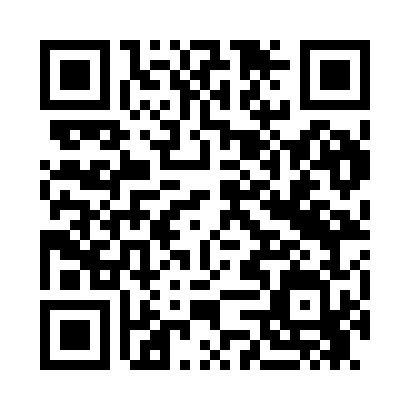 Prayer times for Sudiste, EstoniaWed 1 May 2024 - Fri 31 May 2024High Latitude Method: Angle Based RulePrayer Calculation Method: Muslim World LeagueAsar Calculation Method: HanafiPrayer times provided by https://www.salahtimes.comDateDayFajrSunriseDhuhrAsrMaghribIsha1Wed2:545:241:146:309:0711:272Thu2:535:211:146:319:0911:283Fri2:525:191:146:329:1111:294Sat2:515:161:146:339:1311:305Sun2:505:141:146:359:1511:316Mon2:495:111:146:369:1811:327Tue2:485:091:146:379:2011:338Wed2:475:071:146:399:2211:349Thu2:465:051:146:409:2411:3510Fri2:465:021:146:419:2611:3611Sat2:455:001:146:429:2911:3712Sun2:444:581:146:449:3111:3713Mon2:434:561:146:459:3311:3814Tue2:424:541:146:469:3511:3915Wed2:414:521:146:479:3711:4016Thu2:404:501:146:489:3911:4117Fri2:404:481:146:499:4111:4218Sat2:394:461:146:509:4311:4319Sun2:384:441:146:529:4511:4420Mon2:374:421:146:539:4711:4521Tue2:374:401:146:549:4911:4622Wed2:364:381:146:559:5111:4623Thu2:354:361:146:569:5311:4724Fri2:354:351:146:579:5511:4825Sat2:344:331:146:589:5711:4926Sun2:344:311:156:599:5811:5027Mon2:334:301:157:0010:0011:5128Tue2:324:281:157:0110:0211:5129Wed2:324:271:157:0110:0411:5230Thu2:324:261:157:0210:0511:5331Fri2:314:241:157:0310:0711:54